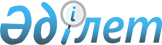 О судоходной компании "Казкомфлот"Распоряжение Премьер-министра Республики Казахстан от 24 марта 1994 года N 114-p



          1. Одобрить создание фирмой "АНСАТ" Казахской акционерной
судоходной компании "Казкомфлот".




          2. Определить в качестве юридического лица, представляющего
интересы государства в компании "Казкомфлот", Минтранс Республики
Казахстан.




          3. Минфину Республики Казахстан выделить за счет централизованных
источников республики Минтрансу Республики Казахстан 16,5 тыс. долларов 
США на приобретение контрольного пакета акций компании "Казкомфлот".




          Премьер-министр








					© 2012. РГП на ПХВ «Институт законодательства и правовой информации Республики Казахстан» Министерства юстиции Республики Казахстан
				